ИНФОРМАЦИЯ 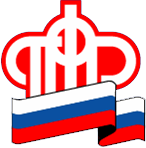 ГУ – УПРАВЛЕНИЯ ПЕНСИОННОГО ФОНДА РФ                              В БЕРЕЗОВСКОМ РАЙОНЕ ХМАО-ЮГРЫ19 марта 2015 года            			   				пресс-релизГражданам, выезжающим в 2015 г. на постоянное место жительства за границу, пенсия будет выплачиваться на территории России в рубляхС 1 января 2015 г. изменился порядок выплаты пенсий гражданам, выезжающим на постоянное место жительства в страны, с которыми у РФ не заключены международные соглашения. Теперь пенсия выехавшим за границу будет выплачиваться в рублях на территории РФ путем зачисления средств на счет выбранной гражданином кредитной организации или по доверенности его представителю через отделение почтовой связи. Соответствующее заявление необходимо подать в территориальный орган ПФР за месяц до отъезда.Кроме того, необходимо ежегодно подтверждать факт нахождения получателя пенсии в живых. Но если раньше такое подтверждение необходимо было представлять по состоянию на 31 декабря текущего года, то с 2015 г. – через год после предыдущего подтверждения.Гражданам, выезжающим на постоянное место жительства за пределы Российской Федерации, выплата пенсии производится на территории РФ путем зачисления на счет в банке, либо по доверенности его представителю на отделение почтовой связи, т.е. пенсия за границу не переводится. Нововведение касается только тех пенсионеров, которые выезжают на постоянное место жительства за границу после 1 января 2015 г. У выехавших ранее этой даты, выплата пенсий будет производиться в прежнем порядке, т.е. они могут получать пенсию в стране проживания в выбранной ими валюте. В случае выезда пенсионера в страны, с которыми у Российской Федерации заключены международные соглашения в области пенсионного обеспечения, выплата пенсий осуществляется по правилам, предусмотренным этими соглашениями. Как правило, в этих случаях пенсии могут выплачиваться как на территории Российской Федерации в рублях, так и путем перевода на счет пенсионера в иностранной валюте по курсу рубля, установленному Центральным банком Российской Федерации на день совершения этой операции._______________________________________________________________________Информация предоставлена ГУ-УПФР в Березовском районе ХМАО-Югры, телефон 2-29-60, 2-40-60.